CM1 Français : grammaire								CM1 Fr gram L12 p 1 / 3L12 Les déterminants possessifs et démonstratifs 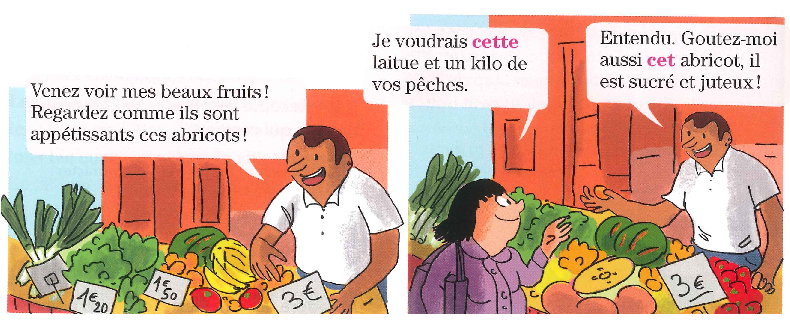 Cherchons1 / Relevez tous les déterminants et classez-les.2 / Expliquez pourquoi vous les avez classés ainsi.3 / Quelle différence y a-t-il entre les deux déterminants en rose ?Expliquez pourquoi ces deux mots ne sont pas écrits de la même façon -------------------------------------------------------------------------------------------------------------------------------------------------------L12 Les déterminants possessifs et démonstratifs Les déterminants démonstratifs s'utilisent pour montrer ou pour désigner quelqu'un ou quelque chose: ce, cet, cette, ces.Ex : Goutez-moi cet abricot.	Je voudrais cette laitue. Les déterminants possessifs indiquent que ce dont on parle appartient à quelqu'un ou à quelque chose: mon, ma, mes, notre, nos; ton, ta, tes, votre, vos, son, sa, ses, leur, leurs.Ex : le livre de Noémie  son livre		 la chambre de Nacer . sa chambre Comme tous les déterminants, les déterminants démonstratifs et possessifs s'accordent en genre et en nombre avec le nom qu'ils accompagnent.CM1 Français : grammaire								CM1 Fr gram L12 p 2 / 3Reconnaitre les déterminants possessifs et démonstratifs  Exercice 1 : Recopie  les phrases. Souligne les déterminants possessifs en rouge et les déterminants démonstratifs en vert.a. Regarde ces belles fleurs! Elles seraient magnifiques dans mon vase bleu.b. Ce soir, Jules m'emmène voir un film.c. Aicha a raté son train. Elle a téléphoné à ses amis pour expliquer qu'elle n'arriverait que cet après-midi.d. Nous avons croisé une dame devant notre immeuble; cette personne ressemblait beaucoup à une actrice célèbre.e. Cet été, les parents de Louise ont repeint leurs volets. -------------------------------------------------------------------------------------------------------------------------------------------------------  Exercice 2 : Relève les déterminants possessifs et le nom qu'ils accompagnent. Indique leur genre et leur nombre.Poil de Carotte commence à se déshabiller, à l'écart. Il veut moins cacher sa maigreur et ses pieds que trembler seul, sans honte. Il ôte ses vêtements un à un et les plie avec soin sur l'herbe. Il noue ses cordons de souliers et n'en finit plus de les dénouer. Il met son caleçon, enlève sa chemise courte et, comme il transpire, pareil au sucre de pomme qui poisse dans sa  ceinture de papier, il attend encore un peu.Jules Renard, Poil de Carotte. -------------------------------------------------------------------------------------------------------------------------------------------------------Employer les déterminants possessifs et démonstratifsDéfi langueLes mots en gras sont mal orthographiés. Explique pourquoi.a. Cet armoire est très jolie.b. Cette élastique est trop détendu. -------------------------------------------------------------------------------------------------------------------------------------------------------  Exercice 3 : Recopie et complète les phrases en utilisant les déterminants possessifs proposés.ton • leurs • nos • vos • votrea. Autrefois, ils passaient ... vacances en Savoie.b. Pourriez-vous me donner ... numéro de téléphone?c. Violaine et moi préparons ... contrôles ensemble: c'est plus facile !d.  As-tu pris ... petit déjeuner avant de partir à l'école?e. Vous ne nous avez pas encore présenté ... amis italiens. -------------------------------------------------------------------------------------------------------------------------------------------------------CM1 Français : grammaire								CM1 Fr gram L12 p 3 / 3  Exercice 4 : Recopie et écris son ou sa devant chaque nom.Aide : mon, ton, son s'emploient devant un nom masculin mais aussi devant un nom féminin commençant par une voyelle ou par un h muet:Ex : mon amie, ton adresse, son hirondelle.… histoire • ... baignoire • ... leçon • ... autruche • ... harpe • ... imagination • ... orange • ... trousse... habitation • ... tasse • ... habitude -------------------------------------------------------------------------------------------------------------------------------------------------------  Exercice 5 : Recopie et écris le déterminant démonstratif qui convient devant chaque nom.... coucou • ... oiseaux • ... alouette • ... aigle • ... mésanges • ... cigogne • ... hirondelle • ... canards ... hibou -------------------------------------------------------------------------------------------------------------------------------------------------------  Exercice 6 : Recopie en remplaçant chaque article par un déterminant démonstratif.la table • les dictionnaires • l'histoire • un lion • un hippocampe • l'été • une pendule • une voitureun incendie • une invitation • des fauteuils -------------------------------------------------------------------------------------------------------------------------------------------------------  Exercice 7 : Recopie et complète le texte avec des déterminants possessifs et démonstratifs.La sorcière Nékifui rêve d'avoir un bébé qui lui ressemble.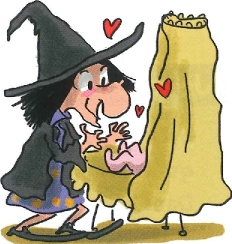 Lorsqu'elle naquit, ... mère n'en crut pas ... yeux et s'exclama, catastrophée:- Quelle horreur, elle est belle!Ce qui était à la fois normal et bizarre. Normal, parce que toutes les mamans trouvent que ... bébé est beau, et bizarre parce que ... maman-là avait un air dégoûté en découvrant un nouveau-né aussi mignon.Le papa s'approcha à ... tour du berceau et s'étonna:- Tu as raison, ... chérie, ... petite fille est vraiment jolie.Anne-Marie Desplat-Duc, Une sorcière affreusement belle, © J'ai Lu-Librio. -------------------------------------------------------------------------------------------------------------------------------------------------------Déterminants possessifsDéterminants possessifsDéterminants possessifsDéterminants démonstratifsDéterminants démonstratifsDéterminants démonstratifssinguliersingulierplurielsinguliersingulierplurielmasculinfémininmasculinfémininmon sacma clémes amisce livrecette cassetteces styloston sacta clétes amiscet albumson sacsa cléses amisnotre sacnotre clénos amisvotre sacvotre clévos amisleur sacleur cléleurs amis